NAME: __________________________ PERIOD:  _______ DATE:  ___________ POINTS:  __________DIRECTIONS: You must label all of the countries in Europe.  Write the name of the country within its boundaries.  Use your textbook.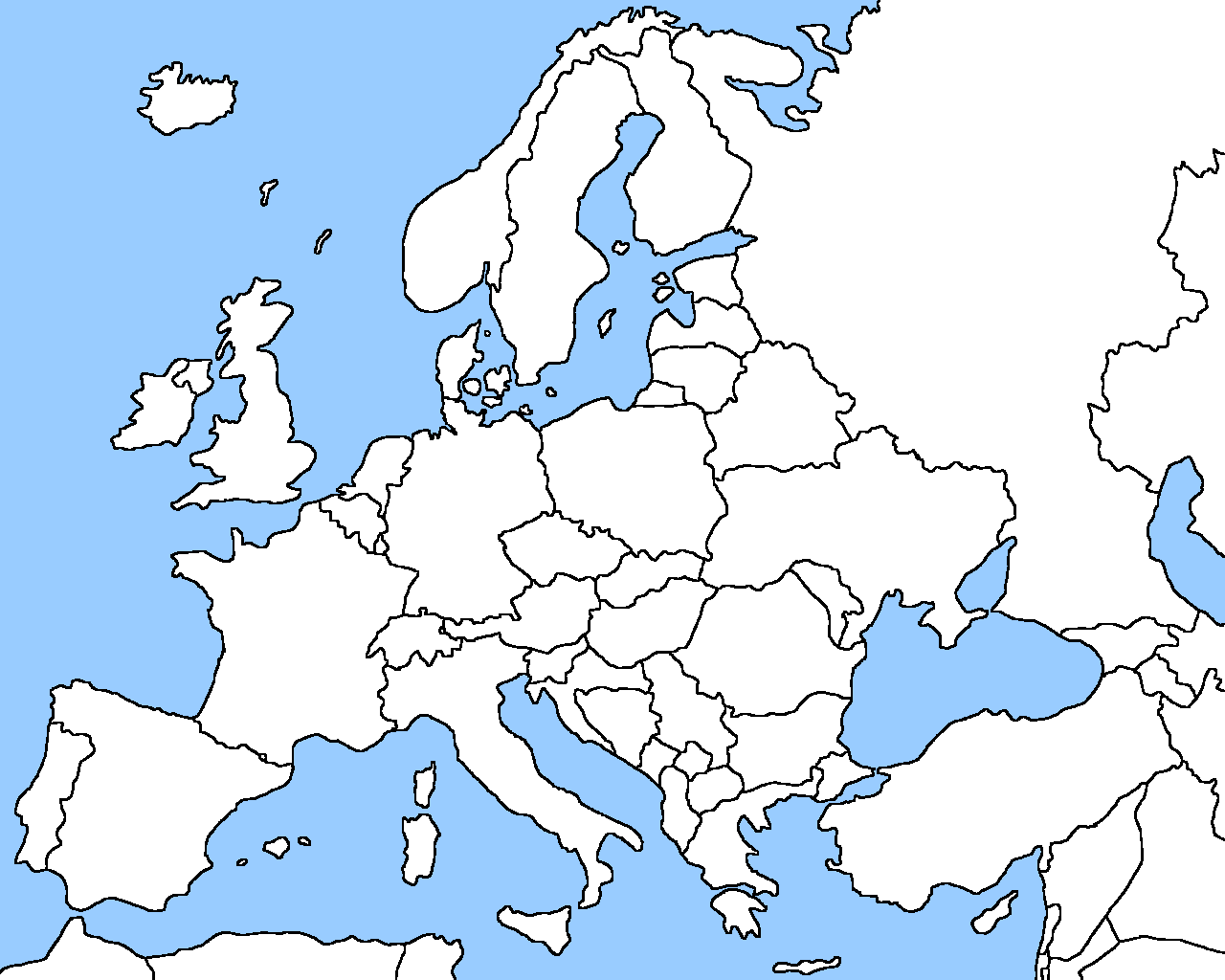 